Chapter 17: The Rise of Industrial America, 1865 - 1900abundance of natural resourceshuge labor supplygrowing population and advanced transportation network made the US the largest marketcapital was plentiful; lots of investmentbusinesses benefited from government policies which protect private property, subsidized railroads with land grants and loans, supported US manufacturers with protective tariffs, and refrained from regulating business operations or heavily taxing corporate profitsentrepreneurs built and managed vast industrial/commercial enterprisesThe Business of Railroadsrailroad mileage increased more than fivefold in a 35-year period created a national market, encouraging mass production, mass consumption, and economic specializationdetermined the path by which agricultural and industrial economies developedpromoted coal and steel industriescreated four time zones in 1883, standard time was railroad timerailroad companies created the modern stockholder corporation and the regulation of competitionrailroads depended on the steel industry for rails and parts, also transported the steelEastern Trunk Linestrunk line- major route between large citiesafter the Civil War, railroads gauges were standardized and railroads consolidatedVanderbilt merged railroads into the New York Central Railroad (1867)other large railroad lines like the Baltimore and Ohio Railroad and the Pennsylvania Railroad connected eastern seaports with Chicago and other cities, setting standards of excellenceWestern Railroadspromoted settlement on the Great Plains and linked the West with the East, creating a national marketfederal land grantsgovernment provided railroad companies with large subsidies (loans and land grants)land grants given in checkerboard pattern, so railroad companies owned every other square and governments owned every other squarecompleted railroad would increase the value of both the railroad and government landrailroads would also pay the government back with preferred rates for carrying mail and transported troopsnegative consequences:promoted hasty and poor constructionled to widespread corruption (Credit Mobilier)railroads controlled half of the land in some western statesTranscontinental railroadsCongress gave land grants and loans to two companies to build a transcontinental railroadUnion Pacific- westward from Great Plains to California, led by Grenville Dodge, used war veterans and Irish immigrantsCentral Pacific- from Sacramento, California to the east across the Sierras, used Chinese (C for Chinese!)four other transcontinental railroads: Southern Pacific- tied New Orleans to Los AngelesAtchison, Topeka, and Santa Fe- between Kansas City and Los AngelesNorthern Pacific- Minnesota and SeattleGreat Northern- Minnesota and Seattle too, only transcontinental railroad built without federal subsidiesCompetition and Consolidationrailroads were overbuilt, so they were unprofitablealso suffered from mismanagement and fraudspeculators like Jay Gould made millions by watering stock (inflating the value of a corporation’s assets and profits before selling its stock-- sold stock for more than it was worth)in order to survive, railroads competed by offering rebates (discounts) and kickbacks (money provided for helping in shady business)they also charged huge freight rates to smaller customers like farmersformed pools, where they agreed to fix rates and share traffic, but always collapsed1893- financial panic caused J. P. Morgan and other bankers to consolidate bankrupt railroadswithout competition, the bankers could stabilize rates and reduce ratesconsolidation meant seven giant systems controlling 2/3 of the railroadspros: efficient rail systemcons: controlled by a few men like Morgan, monopolistic
“We do not want financial convulsions and have one thing one day and another thing another day.”the public was enamored of railroads, investing heavily in themindividuals felt like victims of ruthlessness“The public be damned.”- William Vanderbilt“What do I care about the law? H’aint I got the power?”- Cornelius VanderbiltGranger laws were overturned by courts (US vs. Knight, re Debs, Wabash) and the Interstate Commerce Act of 1886 was ineffectiveIndustrial Empiresfirst Industrial Revolution had concentrated on producing textiles, clothing and leather productsthis second Industrial Revolution grew in heavy industry, the production of steel, petroleum, electric power, and the industrial machinery to produce other goodsviewed consolidation as a solution to “cutthroat competition”successful companies were able to eliminate or absorb its competitors trusts- stockholders in individual corporations transferred stocks to a small group of trustees in exchange for shares in the trust itselftrust certificates had no control over the decisions of the trustees; simply received profitstrustees themselves might literally own only a few companies but exercise control over many companies incorporation laws changed to allow companies to actually buy other companiesholding companies- central corporate body that would buy up stock of various members and establish direct, formal ownership of the corporations in the trustinterlocking directorate- placing officers of his bank on the boards of companies for control, practiced by JP MorganThe Steel IndustryHenry Bessemer from England and William Kelly from the US discovered how to create steelHewitt introduced the open-hearth process, which replaced the Bessemer processThe Great Lakes region with its iron ore and coal (used as fuel) resources and already existing iron industry emerged as the leading steel producerCarnegie used the latest technology and business strategy to beat competitionused vertical integration, taking over all the businesses on which a company relied onUS Steel Corporation- the first billion-dollar company, created when Carnegie sold his company to a new steel combination headed by JP Morganjoint-stock companies with their limited liability already existedThe Oil Industrypetroleum only became valuable when Bissell showed in the 1850s that it could be burned in lamps and used in other productsRockefeller extorted rebates from railroad companies and temporarily cut prices for kerosene, forcing rival companies to sell out to him, creating the Standard Oil Trustby 1881, Standard Oil controlled 90 percent of the businessother companies copied Rockefeller’s technique of horizontal integration- combining of all competition into a single corporationThe Automobile Industrygasoline created and automobile engines developedthe Duryea brothers created the first gasoline-driven motor vehicle in 1903 and Ford began building his carsby 1917, there were five million cars Laissez-Faire CapitalismConservative Economic Theories and ResponsesAdam Smith argued in The Wealth of Nations that business should be regulated only by the “invisible hand” not by the governmentAmerican industrialists appealed to laissez-faire theory, despite accepting the protection of high tariffs and federal subsidies and aiming to eliminate competitionSocial DarwinismHerbert Spencer believed that the concentration of wealth in the hands of the “fit” was a benefit to the future of the human race, Professor Sumner argued that help for the poor interfered with the laws of nature and would weaken the evolution of the species by preserving the unfitothers, like Rockefeller, Conwell and Carnegie, justified wealth with the Protestant work ethic“God gave me my money.” -- Rockefellerin dissent, Lester Frank Ward’s Dynamic Sociology argued that civilization was not governed by natural selection but by human intelligence, which was capable of shaping society as it wishedin further radical dissent, the Socialist Labor Party led by Daniel De Leon grew in some popularityCarnegie’s Gospel of Wealth argued that the wealthy had a responsibility to be philanthropicTechnology and InnovationsSamuel Morse- created telegraph Cyrus W. Field- improved transatlantic cable to send messages across the seasAlexander Graham Bell- invented telephoneother inventions: typewriter, cash register, calculating machine, adding machine, Kodak camera, fountain pen and safety razor and bladeEdison had a research laboratory in Menlo Park for the purpose of inventing new technologies; introduced idea of working together on a team invented phonograph, lightbulb, dynamo for generating electric power, mimeograph machine and motion picture cameraWestinghouse developed an air brake for railroads and a transformer for high-voltage alternating current, making the lighting of cities and operation of electric streetcars, subways, and electric powered machinery and appliances possibleWright brothers’ first successful flight invented the airplaneemergence of corporate research and development labs coincided with decline in government support for research decentralized the sources of research funding, research became broaderscientists showed disdain for engineers, who had commercialized knowledgeuniversities and research became interconnected-- faculty received funding for researchImpact of Industrializationraised the standard of living but also created income disparityThe Concentration of Wealthrichest 10 percent of US. population controlled 9/10 of the nation’s wealthHoratio Alger myth- based on his books, people believed that the rich were all like Carnegie and Edison, self-made men who became rich and successful through honesty, hard work, and luckConwell in his lecture “Acres of Diamonds” claimed that everyone could make it big, Protestant work ethichowever, statistical studies demonstrate that the wealthy were white, Anglo-Saxon, Protestant males who came from upper or middle-class background and whose father was already in business or bankingThe Expanding Middle Classlarge corporations created the need for white-collar workers (salaried workers whose jobs generally do not involve manual labor)helped expand middle-class by creating jobs for accountants, clerical workers, and salespersonsin turn, these middle-class workers increased demand for other middle-class workers like professionals, public employees and storekeeperswage earners2/3 of Americans worked for wages at 10 hrs a day, 6 days a week jobswages were barely above survival rates b/c of immigrants competing for jobslow wages justified by David Ricardo’s “iron law of wages” which argued that raising wages arbitrarily would only increase the working population, more workers --> lower wages --> more misery and starvationwages did increase, but were still not enough to properly support a familydepended on wages of women and childrenlittle job security because of technological advances and/or the seasonal nature of their workworking women1/5 women worked for wagesthey were young and single women, since everyone believed that if economically possible, women should stay home and raise children (most married women did not work)women only able to work in factories related to the home, like textiles, garments or food-processing; also worked in domestic serviceoccupations like secretaries, bookkeepers, typists and telephone operators became feminized, thus lost status and received lower wages and salariesincreasingly hired because need for skilled labor decreased and women could be hired for lesschildrenmany children worked in factories for extra wages for their familiesalso because they didn’t want wives to go to workchild labor laws passed in late 1800s, but did not affect the 60% of children employed in agricultureexhausted children maimed and killedlabor discontentbefore the Industrial Revolution, workers had a relaxed environment in which they were able to appreciate their own workTaylor advocated scientific management: the subdivision of tasks, increasing productivity, making workers interchangeable, reducing the need for skilled workers and increasing the power of managers, thus limiting the value of skilled workersFord’s moving assembly line increased efficiency and monotonyrailroad and mining workers were exposed to chemicals and pollutantsworkplace unstable and highly mobile, industrial workers changing jobs about every three yearsprotested not through labor unions or strikes, but by absenteeism and quittingThe Struggle of Organized LaborAntitrust Movementmiddle class citizens feared the trusts’ unchecked power and urban elites (old wealth) resented the increasing influence of the new richCommonwealth v. Hunt- ruled that labor unions were legalSherman Antitrust Act (1890)- prohibited any “contract, combination, in the form of a trust or otherwise, or conspiracy in restraint of trade or commerce”too vaguely worded howeverUnited States v. E. C. Knight Co. (1895)- Sherman Antitrust Act could only be applied to commerce, not manufacturing Industrial Warfaretactics for defeating unions:management held the power b/c of a surplus of cheap labor, strikers could just be replaced with strikebreakers or scabslockout- closing the factory to break a labor movement before it startedblacklists- names of prounion workers circulated among employersyellow-dog contracts- workers promise not to join unions before being hiredprivate guards and state militia sent to put down strikescreated public fear of unions as anarchist and un-American, so governments would helpcourt injunctions (orders) against strikes-- ruled to be okay in re Debsunions used strikes, boycotts, strike funds, picketing, publicity and demanded closed shop- employers only employ unionized workersGreat Railroad Strike of 1877wages cut in order to reduce costs, so strike shut down two-thirds of the railroadsPresident Hayes used federal troops to end labor violenceshowed the depths of worker resentment and the potential power of national actionafter, some employers improved wages and working conditions, others busted workers’ organizations furtherAttempts to Organize National Unionsbefore the 1860s, unions were local associations of craft workersunions were divided between indirect political action and using direct confrontation like strikes, picketing, boycotts and slowdownsNational Labor Union- first attempt to organize all workers in all states, both skilled and unskilled, agricultural and industrialchampioned higher wages and the 8 hour workdayalso wanted equal rights for women and blacks, monetary reform, and worker cooperativesonly wanted women’s rights so that families could be supported, otherwise women were excluded from the NLUwas winning, but lost when a depression began in 1873 and the unsuccessful strikes of 1877Molly Maguires- militant labor organization who used terrorist tactics to intimidate coal operators contributed to perception that labor activism was motivated by radicalsbut were instigated by informersKnights of Laborstarted by Terence V. Powderly in 1869membership open to all workers, including African Americans and women, but not business and professional peopleLeonora Barry led the Woman’s Bureau of the Knightswanted wide range of reforms:worker cooperatives “to make each man his own employer”abolition of child laborabolition of trusts and monopolies wanted labor disputes to be settled through arbitration, not strikesalso wanted to replace the wage system with a new “cooperative system”loosely organized, so unable to prevent strikes anywaysgrew rapidly but lost popularity because of the Chicago Haymarket riot in 1886Haymarket bombing (1886)workers held a public meeting in Haymarket Square, police tried to break it up, and someone threw a bombmost Americans concluded that the union movement was radical and violentalso became xenophobic b/c of socialist ideas from the Revolutions of 1848Knights of Labor lost popularityAmerican Federation of Labor made of only craft unions and skilled workersexcluded women because they thought employers could take advantage of them to drive down wages, but did fight for equal pay so women would be excludeddid not chase ideals like the Knights of Labor, but instead focused on “bread and butter” goals like better wages, hours, and working conditionswanted to use collective bargaining, but would use strikes if necessaryliked capitalismSamuel Gompers directed local unions to walk out until the employer agreed to negotiate a new contract through collective bargainingwouldn’t achieve major success until the early 20th centuryJohn L. Lewis led the United Steel Workers of America to join the American Federation of LaborIndustrial Workers of the Worldbelieved that large scale means of production should become the property of the communityendorsed worker solidarity, strikes and sabotage Strikebreaking in the 1890sstrikes demonstrated the discontent of labor and the continued power of managementHomestead strike (1892)cut wages by 20 percent, then used lockout, private guards and strikebreakers called by Henry Clay Frick to defeat the strike after five monthswanted to rid the Homestead steel plant of the Amalgamated Association of Iron and Steel Workersafterwards, other steel mills refused to recognize unions in the steel industryPullman strike (1894)Pullman cut wages by 20% without reducing rents in model towns, and fired the workers’ delegation leaders who came to bargain with himDebs, the leader of the American Railroad Union, who directed railroad workers not to handle any trains with Pullman carsin response, the General Managers’ Association persuaded its member companies to discharge switchmen who refused to handle Pullman carstogether, these actions paralyzed transportationthose who supported Pullman, linked his cars to mail trainsfederal court forbid interference with the operation of mails and ordered railroad workers to abandon the boycott and the strikerefused to obey, so Debs and other leaders were arrested and jailed, ending the strikeIn re Debs, Supreme Court approved the use of court injunctions against strikesDebs, once out of jail, concluded that socialism was the answerConclusion:not very successful; wages did not keep up with the increasing cost of livingLawrence Textile Strike (1912) was an exceptionwage cuts and speed ups for all Lawrence workers led to IWW strikecompany settled for all union demands, including wage increases and overtime paysome laws passed, but not enforced:8 hour work day on public works projects and for government employeesstate laws governing hours of labor and safety standardssome guaranteed compensation for injuriesreasons for failure:only 4% of workers belonged to unions because the AFL excluded unskilled workers, women, blacks, and recent immigrantsimmigrant workers weren’t willing to organize b/c they believed they wouldn’t be in America for longconstantly switching homes and jobs, so little time to establish power corporations infiltrated unions, spied on working class communities and sabotaged organizational efforts Chapter 18: The Growth of Cities and American CultureA Nation of Immigrants16.2 million immigrants in the last half of the 19th century8.8 million more immigrants from 1901-1910, the top years of immigrationimmigrants were the cause of population growth, not because of natural increasenew ocean liners made European and Asian immigration easier and cheaper, but most immigrants from eastern and southern EuropeGrowth of Immigrationnegative forces causing Europeans to emigrate:poverty due to the Industrial Revolutionovercrowding and joblessness in cities b/c of the population explosionreligious persecutionpositive reasons to emigrate to USreputation for political and religious freedom economic opportunities available on the Great Plainsabundance of industrial jobs in citiescheap emigration b/c of the steamboat“Old” Immigrants and “New” Immigrantsthroughout the 1880s, most of the immigrants were from northern and western Europe and Protestant mostly spoke English, had high level literacy and good occupational skills, so assimilation was easyfrom the 1890s to 1914, “new” immigrants came from southern and eastern Europe, Mexico, Canada and Asia, who were poor, illiterate and unaccustomed to democratic traditions, so no matter their talents, found it difficult to advance b/c of discriminationwere many different religions: Roman Catholic, Greek Orthodox, Russian Orthodox and Jewishcrowded cities like Chicago and New York25% of them were birds of passage who contracted for unskilled factory, mining and construction jobs who would return to their native lands once they had enough money to bring backassimilationmany tried to Americanize and were contemptuous towards traditional ethnic habits and valuesput a strain on relations between men and women, since women sought to be more independent Native-born Americans encouraged assimilation:public schools taught in Englishemployers insisted on Englishstores sold American goods out of necessity religious leaders encouraged/reformed their teachings to conform to the USRestricting Immigration“These people are not American, but the very scum and offal of Europe...Europe’s human and inhuman rubbish.”- Chicago newspapersupported by:labor unions who feared that employers would use immigrants to depress wages and break strikessocial Darwinists, who thought the new immigrants were biologically worse than the old immigrants workers blamed immigrants for the depression in the 1890s; employers blamed immigrants for strikes and the labor movementAmerican Protective Association- nativist, committed to stopping immigration, created by Henry Bowers, hated Roman CatholicsImmigration Restriction League- immigrants should be screened through literacy tests to separate the desirable from the undesirable; appealed more to the educated middle-class by avoiding conspiracy theorylaws:Chinese Exclusion Act of 1882 banned all new immigrants from Chinarestriction on immigration of criminals, mentally incompetent people, and illiteratesLabor Contract Law repealed in 1885, which originally allowed employers to pay for passage of workers in advance and deduct amount later from their wages1892- rigorous medical and document examinations and pay an entry tax in order to enter the USnot supported because many native-born Americans welcomed immigration b/c it provided a cheap labor supplyUrbanization (it was inexorable!!)more and more people moved to cities-- by 1900 40% of Americans lived in cities, by 1920, more Americans lived in cities than in rural areaspeople went to the cities to find jobsalso provided women and LGBT individuals privacyrailroads made transportation to cities easier groups who migrated:women as farms grew more commercial, they became less family like, so women weren’t neededthe clothes and household goods they used to make could be bought nowblacks faced such tremendous discrimination in rural settings that, even though they weren’t offered factory jobs, they still moved to cities for low-paying service occupationsStreetcar citiesrather than living within walking distance of their jobs, people now commute many miles by horse-drawn streetcar to their jobsby the 1890s, the horse-drawn streetcar and cable car were replaced with electric trolleys, elevated railroads and subwayslarge bridges also made longer commutes possibleupper and middle classes moved to streetcar suburbs to escape the pollution, poverty and crime of the city, leaving the working poor in the older sections of the citythough the wealthy still had mansions in the heart of the citySkyscrapersWilliam Le Baron Jenny built the first true skyscraper skyscrapers made possible by the Otis elevator, the central steam-heating system, cast iron and steel beamsLouis Sullivan liked tall, steel framed office buildings creation of public spacelandscapers Olmsted and Vaux planned city parks like Central Park, scenic boulevards and suburbspublic buildings like libraries, art galleries, natural history museums etc were built off the money of philanthropistsworker and poor housingto increase profits, landlords divided inner-city housing into small, windowless rooms; reluctant to improve conditions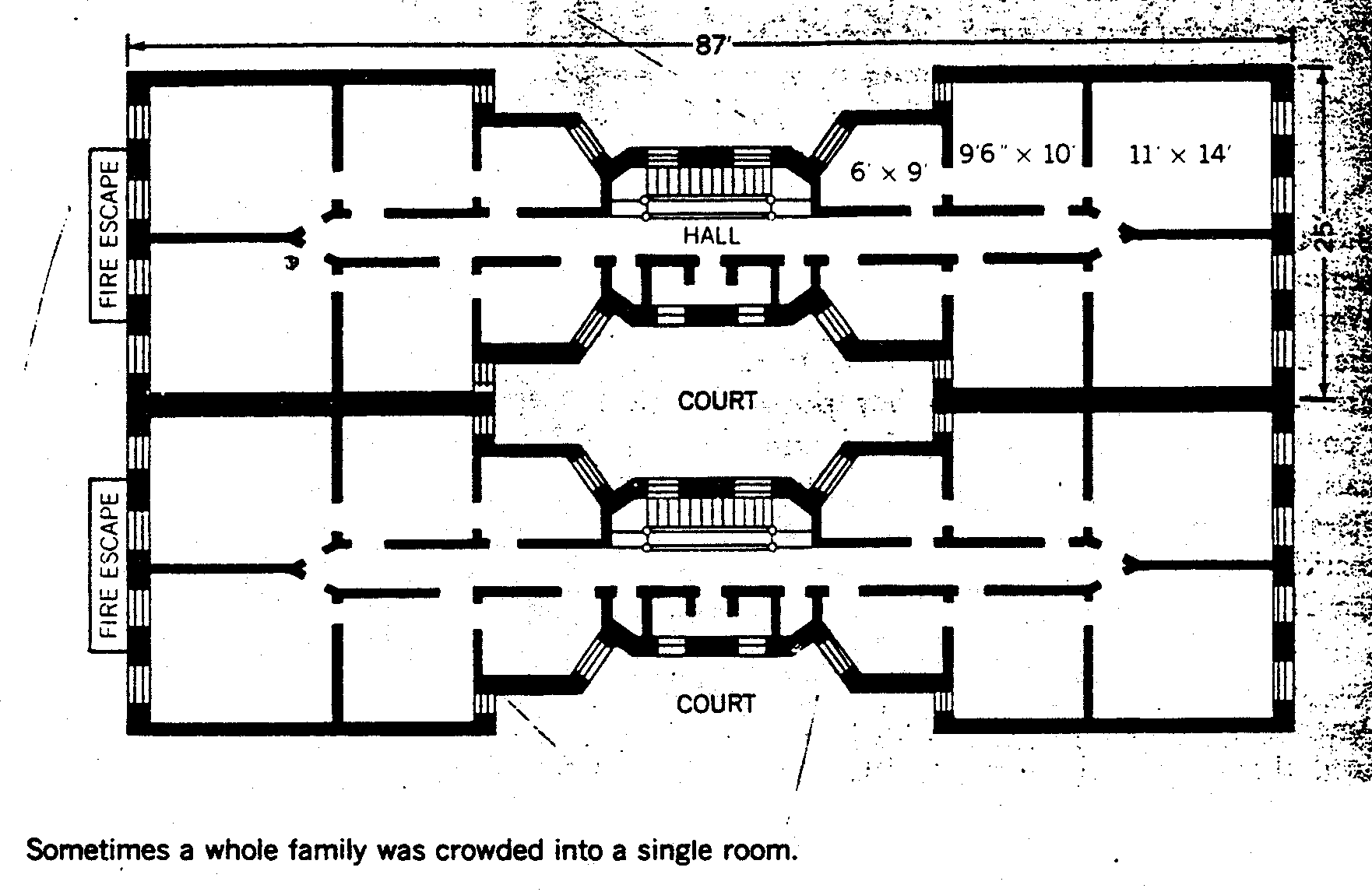 1879 law required each bedroom to have a window, which landlords responded to with dumbbell tenementsovercrowding and filth spread diseases like cholera, typhoid and tuberculosisno plumbing or central heatingdifferent ethnic groups had their own neighborhoods (ghettos) with social institutionseased the transition for immigrants and reinforced the cultural values of their previous countries conditions exposed by Jacob Riis in How the Other Half Livesmost charitable organizations did not help much because they believed that too much assistance would breed dependence and that poverty was self-causedmade criteria for the “deserving poor,” unlike political machines who gave to allthe Salvation Army concentrated on religious revivalism more than poverty reliefresidential suburbsfactors promoting suburban growth:abundant, low-cost landinexpensive rail transportationlow-cost construction methods ethnic and racial prejudiceAmerican fondness for grass, privacy and detached individual houses1860s- Olmsted designed suburbsprivate city vs. public citycity residents didn’t expect any public services from governments, so waste, pollution, disease, crime and other hazards built upinadequate water sanitation was the worst problem thoughover time however, water purification, sewage systems, waste disposal, street lighting, police departments and zoning laws were developed to regulate urban developmentfires in large cities encouraged the development of professional fire departments and fireproof buildingsenvironmental degradationpoor waste disposal contributed to the pollution of rivers and lakes, compromising the city’s drinking waterthe horses used for transportation only increased environmental problemsair quality suffered because of factories, stoves and furnaces, causing respiratory infection and related diseasesAlice Hamilton identified pollution in factories, helping prompt the creation of the:Public Health Service- aimed to prevent occupational diseases, but had limited powers of enforcementOccupational Health and Safety Administration- gave the government the authority to require employers to create safe and healthy workplacescrime and violencemurder rate increased in northern cities, reflecting the lynching and homicide rates of the south and the rootlessness and instability of the Westthe increased crime encouraged larger police forces these police forces however were corrupt and racistin fear of uprisings, some middle-class people created urban national guard groupsBoss and Machine Politicspolitical parties in major cities became controlled by political machines, tightly organized groups of politiciansstarted out as social clubs, then became power centerseach machine (like Tammany Hall) had a boss (Boss Tweed) who gave orders and government jobs to supportersbosses usually foreign born and Irish, since they already knew Englishfound jobs, apartments and food for poor and immigrants in exchange for votes
“I never ask a hungry man about his past. I feed him not because he is good, but because he needs food.”didn’t want to improve immigrant life, wanted to make them dependent on the machinethey could also be greedy, stealing millions from taxpayers in the form of graft and fraud“honest” graft- buying interest in the land near where a road or streetcar line was to be builtcovert graft- kickbacks from contractors in exchange for contracts, sale of franchises for the operation of public utilities helped advance urban society, in contrast to what middle-class critics said they didfactors allowing for the rise of machine politics:immigrants cared more about services than political moralitysupported by wealthy citizens (real estate value increased)city governments were weakAwakening of Reformsocial criticism booksclass distinctions were recognized in Henry George’s Progress and Poverty, which claimed that progress at the price of equality is fake, blamed all social problems on economic disparity and advocated for a single tax on land value 
“This association of poverty with progress is the great enigma of our times. . . . So long as all the increased wealth which modern progress brings goes but to build up great fortunes . . . progress is not real and cannot be permanent.”Edward Bellamy’s utopian novel Looking Backward described a future when the government owned everything-- called it “nationalism”settlement housessettlement houses- places where volunteers taught English, pioneered early-childhood education, taught industrial arts and established neighborhoods theaters and music schoolsvolunteers were usually college educated, middle class men and womentook interest in legislative reformsJane Addams’ Hull House was the most well knownFrances Perkins and Harry Hopkins were settlement workers who moved on to work in Roosevelt’s New Deal programsocial gospel- Protestant ministers urged people to apply Christian principles to social problems-- social justice for the poor, don't confuse with Gospel of Wealthreligion and societyJames Gibbons popularized Roman Catholicism by gaining the support of old and new immigrants by supporting the Knights of LaborDwight Moody and his Moody Bible Institute adapted traditional Christianity to city lifeThe Salvation Army provided goods for the homeless and poor while preaching ChristianityMary Baker Eddy taught that good health was because of correct thinking about “Father Mother God”Families and women in urban societystrained families by isolating them from extended family and village supportdivorce rates increased b/c of the stress and expansion of divorce laws to include cruelty and desertionfewer children born because unlike in rural areas, they were an economic liability in cities1848- Seneca Falls started the women’s rights movementElizabeth Cady Stanton and Susan B. Anthony founded the National American Woman Suffrage Association to secure the vote for women1869- Wyoming granted suffrage to women 1900- some states allowed women to vote in local elections, most allowed women to own and control property after marriageTemperance and moralitywomen believed that excessive drinking of alcohol by male factory workers was a cause of povertyFrances E. Willard led the Woman’s Christian Temperance Union which advocated for total abstinence from alcoholAntisaloon League had persuaded 21 states to close down all saloons and bars by 1916Carry A. Nation raided saloons and smashed barrels of beerAnthony Comstock formed the Society for the Suppression of Vicepersuaded Congress to pass the Comstock Law, which prohibited the mailing or transportation of obscene and lewd material and photographsIntellectual and Cultural MovementsChanges in EducationPublic schoolscontinued to teach the 3 R’s (reading, writing, arithmetic) and the traditional values promoted in McGuffey’s readerscompulsory laws increased the number of children enrolled in public schoolsliteracy rate rose to 90%kindergarten became popularmore support for tax-supported public high schoolsbecame comprehensive and emphasized vocational and citizenship educationhigher educationnumber of US colleges increased because:Morrill acts established land grant collegesphilanthropists established universitiesnew colleges for women (71% of them admitted women)Charles W. Eliot reduced number of required courses and more electivesJohns Hopkins University emphasized research and free inquiryfewer than 5% of Americans attended collegemore opportunities for women, though still fewer opportunities than men hadcollege gave women the opportunity to pursue careers John Dewey supported educational reformsocial sciences and the professionsapplication of scientific method and the theory of evolution to human affairssocial scientists studied actual human behaviorRichard T. Ely attacked laissez-faire economics, instead studied labor unions, trusts and other existing economic problems Oliver Wendell Holmes, Jr taught that law should evolve with the times and not be restrained by legal precedents and judicial decisionsClarence Darrow argued that criminal behavior could be caused by a person’s environmentWEB Du Bois advocated full equal rights for blacks, integrated schools, and equal access to higher education for the top 10% of blacksThe rise of mass consumptionincome increased for “white collar” workers and northern working-class workersaffordable products increased demand for products and made fashion a hobbyMacy in New York and Field in Chicago popularized the large department storenationwide chain stores Woolworth’s Five and Ten Cent Store and A & P stores brought greater variety and lower prices of products to towns and urban neighborhoodsSears and Roebuck + Montgomery Ward used the rail system to ship rural customers everythingKellogg and Post made packaged foods commonrefrigerated railroad cars and canning allowed Gustavus Swift and other packers to change the eating habits of Americans with mass-produced meat and vegetable productsThe National Consumers League- attempted to mobilize the power of women as consumers to force retailers and manufacturers to improve wages and working conditionswomen became bigger consumers b/c women’s fashion changed more often and b/c they bought the food in the houseLiterature and the ArtsRealism and naturalismright after the Civil War was romanticismBret Harte broke that tradition by depicting rough mining campsMark Twain revealed the greed, violence and racism in American societyWilliam Dean Howells considered industrialization and unequal wealth in his novels The Rise of Silas Lapham and A Hazard of New FortunesStephen Crane’s naturalistic novel Maggie: A Girl of the Streets told how a brutal urban environment could destroy the lives of young people and his Red Badge of Courage told about fear and human nature on the Civil WarJack London’s The Call of the Wild portrayed the conflict between nature and civilizationTheodore Dreiser’s Sister Carrie caused a sensation and shocked moral sensibilitiesPaintingsome became more realistic, forming the Ashcan SchoolWinslow Homer painted seascapes and watercolorsThomas Eakins painted the everyday lives of working-class men and women, used photographs to study human anatomyJames McNeill Whistler’s Arrangement in Grey and Black studied color not subject, influencing modern artMary Cassatt learned impressionismabstract art was rejected in the Armory ShowArchitectureHenry Hobson Richardson used massive stone walls and rounded archesFORM FOLLOWS FUNCTIONFrank Lloyd Wright developed an “organic” style of architecture that was in harmony with its natural surroundingsBurnham revived classical Greek and Roman architecture musiclarge cities had symphony orchestra, opera house or both smaller towns had outdoor bandstandsblack musicians in New Orleans introduced jazz and blues to America Popular Cultureinitially, leisure was faintly scorned because only on the Sabbath was “rest” permittedhowever, as free time increased, leisure became more normaleconomist Simon Patten argued that the economy had shifted from valuing thrift, self-denial, and restraint to “..a pleasure economy [which] should be an abundance of goods and the pursuit of pleasure.”leisure became more of a public activity, but did not bridge the divides between gender, race and classpopular pressnewspapers became less a medium of objective information and more of a mass medium for amusementused the telegraph to supply news and features throughout the country and standardized newspapersJoseph Pulitzer’s New York World became wildly popular because it was filled with sensationalist stories about corruption, crime and disasterWilliam Randolph Hearst used similar sensationalist techniquesmass-circulation magazines also became more popularamusementsfactors contributing to growth of leisure-time activities:reduction in the hours people workedimproved transportationpromotional billboards and advertisingdecline of restrictive Christian values that discouraged playrailroad companies promoted it so they could have business on the weekendspeople liked drinking at saloons, the theater (legit ones and vaudeville), movies, circus and Wild West showsaloons were linked to crime, violence and prostitutionDW Griffith introduced serious plots and elaborate productions to filmmakingBirth of a Nation was heroized the Ku Klux Klaneveryone celebrated the Fourth of Julypeople also like reading dime novelsspectator sportsJohn L. Sullivan was a famous heavyweight boxerboxing matches attracted male spectators of all classes to wage baseball was an urban game that demanded team and league organizationcollege sport teams were developedfootball was especially violent, prompting the creation of the National College Athletic Associationcreated a bachelor subculture whose lives centered around gambling, drinking, horse races, and pool hallsamateur sportspeople learned that sports was healthy exercise for the bodywomen considered unfit for competitive sports, but played croquet and bicyclingonly the rich were able to play polo and yachting, and attend athletic clubs to play golf and tennisclubs discriminated against Jews, Catholics and blacks